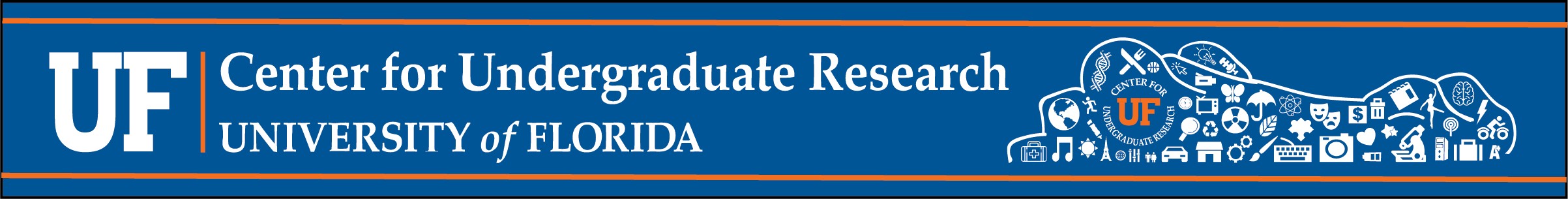 Center for Undergraduate Research 2022-2023 Travel Stipend ApplicationReturn the completed form to Jenna Molen in the CUR office or by email to jenna.molen@ufl.edu. Applications are due at least one month PRIOR to your conference travel. Please allow one week for review. Once approved, you will receive an e-mail with further instructions to access your stipend.Applicant informationName 	 UFID 		 Date of Request 	 E-mail Address		Phone NumberProgram(s) you are currently in 	Faculty Mentor informationName	 Department 		 Faculty Mentor Email 		Fiscal Contact Name	 Fiscal Contact Email	Conference informationName 		 Website 		 Location 	 Date(s) of Travel*Please attach a copy of the following to this application:Presentation AbstractOfficial confirmation that you are presenting from the conference planning committeeStatement of UnderstandingI understand that this $500 travel stipend offered by the Center for Undergraduate Research may be used to cover travel- related expenses for presenting research or other scholarly work at a professional conference, where I am the main presenter, and not a secondary presenter. I understand that the travel stipend will be transferred to my department and not disbursed directly to me. I understand that I may receive only one travel grant, and that grants are allocated on a first-come, first-served basis. I understand that failing to submit all information or failing to follow all instructions may result in cancellation of this stipend.Student Signature	Date	Faculty Mentor Signature	DateApprover Signature	Date